Smlouva o poskytování bezpečnostních služeb č. 2022013uzavřená podle§ 1746 odst. 2 a násl. zákona č. 89/2012 Sb., občanského zákoníku , dále jen,,Smlouva"Smluvní stranyPRO SECURITY, SE se sídlem na adrese Pod Višňovkou 1661/33, Praha 4, 140 00, IČO: 04805704, zapsaná v obchodním rejstříku vedeném Městským soudem v Praze, spisová značka H 1697, dále jen „Dodavatel"aUměleckoprůmyslové Museum v Praze se sídlem na 17. listopadu 2, 110 00, Praha 1, IČO:00023442, příspěvková organizace Ministerstva kultury ČR, dále jen „Objednatel"a společně s Dodavatelem „Strany".Předmět smlouvyPředmětem této Smlouvy je zejména závazek Dodavatele zajist it fyzickou ostrahu objektu Objednatele (dále jen „Bezpečnostní služby") a současně závazek Objednat ele uhradit za tyto služby Dodavateli cenu dle článku 2.1 této  Smlouvy.V rámci Bezpečnostních služeb Dodavatel dále:na pokyn Objednatele zajistí ostrahu majetku v objektu určeném Objednat elem, která bude vykonávána dle Směrnice pro výkon služb y (dále jen „SPVS"), kterou Dodavatel vyhotoví a zašle Objednateli nejpozději 15 dní od zahájení výkonu Bezpečnostní služby. Dodavatel je s prokazatelným souhlasem Objednatele oprávněn kdykoliv tuto SPVS změnit;b} bude usilovat o předcházení vzniku negativních jevů, které mohou mít nepříznivý dopad na chod ve střežených objektech a prostorách Objednatele, a to v rozsahu, v jakém je možné od něj tuto činnost rozumně  očekávat;Ostrahou se dle této Smlouvy rozumí vyvíjení patřičného úsilí k přijetí dohodnutých opatření pro následující činnosti:Zamezení vstupu nepovolaných osob do objektuProvádění pochůzkové činnostiZamezení rozkrádání a poškozování majetku ObjednateleObsluha  svěřených bezpečnostních technologií (EZS, EPS, CCTV)Rozsah plněníDodavatel se zavazuje poskytovat Bezpečnostní služby podle této Sm lou vy, a to v rozsahu uvedeném  v  příloze č. 1, která  je  součástí této smlouvy.V případě, že dodavatel usoudí, že rozsah Bezpečnostních služeb sjednaný touto Sm lou vou není dostatečný k tomu, aby bylo dosaženo dostatečné míry ochrany majetku a osob (provedení Bezpečnostního audit u), může do dvou (2) měsíců ode dne od uzavření této Smlouvy navrhnout Objednateli přijetí dodatečných opatření a doporučit rozšíření rozsahu Bezpečnostních služeb, včetně navýšení počtu bezpečnostních pracovníků určených pro ochranu svěřeného majetku a osob s ohledem na rozsah střeženého majetku, a také odpovídající úpravu Ceny (dále jen „ Posouzení") . V případě, že Objednatel písemně schvál í Dodavatelem navrhované změny, dojde tímto schválením ke změně této  Smlouvy.V případě, že Objednatel bez zbytečného odkladu nepřijme opatření navržená Dodavatelem v rámci Posouzení, je dodavatel oprávněn ukončit smlouvu výpovědí. Výpověď musí být druhé Straně doručena písemně a počíná prvním dnem od doručení objednateli. Výpovědní lhůta se sjednává na dobu 2 pracovních dnů.Navržená opatření musí být zaslána na e-mailové adresy kontaktních osob objednatele.Vždy před započetím plnění (tj. před každou směnou) Objednatel Dodavateli předloží přehled veškerých movitých věcí, které se nacházejí v objektu specifikovaném v bodě 2.1 této Smlouvy a jejichž hodnota přesahuje 5.000 Kč. Přípustné je rovněž nahradit postup výše sepsáním lokačních seznamů podle umístění exponátů, kde bude tento majetek trvale uveden (za průběžnou aktualizaci tohoto dokumentu  nese odpovědnost Objednat el).Cena bezpečnostních služebObjednatel Dodavateli zaplatí za Bezpečnostní služby cenu za jednu (1) hodinu služby jednoho (1) bezpečnostního pracovníka vybaveného věcnými technickými prostředk y a služebním stejnokrojem a to dle rozsahu a za ceny uvedené v bodě 2.1 této smlouvy.Cena bude hrazena na základě daňového dokladu vystaveného Dodavatelem Objednateli nejpozději poslední den kalendářního měsíce. Objednatel se zavazuje každou z faktur uhradit na účet Dodavatele specifikovaný ve faktuře tak, aby platba na tento účet byla připsána nejpozději do 20 dnů od doručení faktury Objednateli.V případě, že je Objednatel v prodlení s úhradou Ceny či její části, je Dodavatel povinen nejdříve kontaktovat Objednatele výzvou o nápravu úhrady Ceny s náhradním termínem úhrady do 7 dnů od doručení této výzvy o nápravu úhrady Ceny, poté je Dodavatel oprávněn přerušit poskytování Bezpečnostních služeb. V takovém případě Dodavatel neodpovídá za škodu, která Objednateli vznikla přerušením poskytování Bezpečnostních služeb.Strany se zavazují výši Ceny smluvně upravit v případě, že v průběhu trvání této sm louv ydojde ke změně rozsahu poskytovaných Bezpečnostních služeb;se při realizaci zakázky vyskytnou skutečnosti ovlivňující výši Ceny, které nebyly v době sjednání smlouvy známy, a Dodavatel je nezavinil ani nemohl předvídat.Cena nezahrnuje daň z přidané hodnoty, která bude v příslušné sazbě připočtena k fakturované částce.Dnem uskutečnění zdanitelného plnění bude vždy poslední kalendářní den příslušného kalendářního měsíce.Kon t akt ní osobyKontaktními osobami pro účely plnění této Smlouvy, které jsou oprávněny při běžném provozu zadávat úkoly službu konajícím zaměstnancům Dodavatele a řešit veškerézáležit ost i spojení s poskytováním Bezpečnostních služeb, jsou:dále jen „Konta ktní osoby".Příslušná strana může prokazatelně jednostranně určit jiné Kontaktní osoby, resp. jejich kontaktní údaje.Povinnosti DodavateleKontaktní osoby Objednatele jsou oprávněny:ověřit způsobilost zaměstnance Dodavatele k výkonu služby použitím prostředků detekce alkoholu a jiných návykových látek, k čemuž Dodavatel Objednateli udělí plnou moc. Ověření probíhá primárně za přítomnosti zástupce Dodavat ele.V případě , že není možné zajistit přítomnost zástupce Dodavatele, provede Kontaktní osoba Objednatele ověření samostatně a Dodavat eli neprodleně předá písemný záznam o provedení ověření;jinak ověřovat a kontrolovat řádné poskytování Bezpečnostních slu žeb.Na pokyn Kontaktní osoby Objednatele zajistí Dodavatel náhradu zaměstnance Dodavatele konajícího službu, a to i bez udání důvodů objednatele a dále pak zam ěst nan ce u něhož byly zjištěny okolnosti znem ožňují cí jeho další bezpro st řední účast na poskytování Bezpečnostních služeb, zejména:požití alkoholu či jiných návykových  látek;hrubé chování k osobám zdržujícím se na místě poskytování Bezpečnost ních služeb (především veřejnosti a zaměstnancům Objednatele) ;přílišná únava  znemožňující  řádný výkon služby ;nesplnění přímého pokynu vydaného Kontaktní osobou Objednatele v souladu s touto Smlouvou;výkon soukromé činnosti zaměstnance v době poskytování Bezpečnostních služeb, která ohrožuje řádné poskytnutí Bezpečnost ních slu žeb.Náhrada zaměs t nance dodavatele musí být provedena nejpozději do 24 hodin po oznámení tohoto  požadavku dodavateli.Na pokyn kontaktní osoby Objednatele zajis t í Dodavatel také výměnu výzbro je či výstroje službu konajícího zaměst nance, která vykazuje neodstranitelné závady.Dodavatel je povinen zajistit za odpov ídající úplatu zesílení fyzické ostrahy příslušného objektu, v němž jsou Bezpečnostní služby poskytovány, a to dle nezbytných potřebObjednatele na základě aktuální bezpečnostní situace. Zesílení fyzické ostrahy Dodavatel zajistí do 24 hodin od obdržení výzvy Kontaktní osoby Objednatele.Dodavatel je povinen oznámit bez zbytečného odkladu Kon t aktní osobě Objednatele veškerépřípadné překážky, které by mu bránily v řádném poskytnutí Bezpečnostních služeb, a to písemně.Dodavatel zajistí, že jeho zaměstnanci budou při poskytování Bezpečnost ní ch služebvykonávat službu ve stejnokroji Dodavatele s vidit elně umístěnou visačkou se jménem a identifikačním číslem a budou dodržovat :obecně závazné právní předpisy;Směrnici pro výkon služby (SPVS);pokyny Kontaktních osob, ledaže jsou zjevně nepřiměřené.Pro výkon služby bude každý zaměstnanec Dodavatele řádně proškolen v oblasti obecně závazných právních předpisů a bude seznámen se Směrnicí pro výkon služby (SPVS).Pokud se v článku 1, bodě 1.3, Strany dohodly na nastavení pochůzkového režim u, Dodavatel na vlastní náklady dodá a umístí v objektu, v němž budou poskytovány Bezpečnostní služby, elektronické zařízení a další potřebné vybavení, jehož prostřednictvím bude Dodavatelem kontrolována pochůzková činnost (prostřednictvím rozmístění kontrolních bodů - čipů). Po ukončení této Smlouvy Dodavatel toto kontrolní zařízení bezúplatně  odinstaluje.Povinnosti ObjednateleObjednatel je povinen poskytnout Dodavateli všechny potřebné informace o objektech, v nichž budou Bezpečnostní služby poskytovány a seznámit Dodavat ele (resp. jím určeného konkrétního zaměstnance) s poměr y v těchto objektech, včetně specifikace pot enciálně rizikov ých míst.Objednatel či jiný vlastník budov, ve kterých bude Bezpečnostní slu žba zajišťovat fyzickou ostrahu dle SPVS, je povinen uzavřít smlouvu o pojištění majetku, který má být v rámci Bezpečno stních služeb střežen (včetně pojistných rizik krádeže, vandalismu apod.), v níž bude sjednáno poji stné plnění ve výši odpovídající hodnotě střeženého majetku, a v tomto rozsahu být pojištěn po celou dobu trvání této smlouvy, a to za předpokladu, že je takové pojištění v obdobných případech obvyklé a lze to po ob jednat eli či vlastníkovi budovy spravedlivě požadovat. Objednatel ani vlastník budovy tedy zejména není povinen pojišťovat majetek, který není jejich vlastnictvím , zejména tedy např. majetek podnájemců,návšt ěvníků, pracovníků apod., ani pojišťovat majetek, který je sice vlastnictvím objednatele či vlastníka budovy, ale takový majetek se běžně s ohledem na svou hodnotu nepojišťuje.Objednatel je povinen sdělit Poskytovateli všechny požada vky/ činnosti  na Bezpečnostní službu vyplývající z jeho Pojistné smlouvy. Soupis těchto povinností bude zaznamenán do Směrnice pro  výkon slu žby  a považuje se za zák ladní vymezení činnost í ostrahy na objektu.Objednatel je povinen věnovat pozornost návrhům a bezpečnostním doporučen ím Dodavatele k zabr ánění opakování nestandardn ích a nežádoucích situací a včas přijmout příslušná bezp ečnostní opatření navrhovaná Dodavatelem. Dodavatelem předložená doporu čení a návrhy řešení představuj í know -how Dodavatele a Objednatel není oprávněn je poskyt nout jakýmkoli třetím osobám bez předchozího výslovného souhlas u Dodavatele.Objednatel je povinen zaj istit zaměstnancům Dodavatele přístup na místo, kde mají být Bezpečnostní služby poskytovány.Objednatel umo žní zaměstnancům Dodavatele používat sociální zázemí Objednatele v objektech, v nichž jsou Dodavatelem Bezpečnostní služby poskytovány.Objednatel prostřednictvím kontaktní osoby dodavatele zajistí ško lení veškerých zaměstnanců Dodavat ele, kteří se budou podílet na poskyt ování Bezpečnostních služeb, voblasti bezpečnosti a ochrany zdraví při práci a požární ochrany dle podmínek na konkrétních místech, na nichž budou Bezpečnostní služby poskytovány.Náhrada škodyStrany jsou povinny nahradit si vzájemně škodu (újmu na jmění ve smyslu§ 2894 - § 2971 Občanského zákoníku), kterou si vzájemně způsobí při plnění dle této Smlouvy zaviněným porušením svých povinností vyplývajících z příslušných právních předpisů či z této Sml ouvy.Strany nenesou objektivní odpovědnost za škody způsobené při poskytováni Bezpečnostních služeb či v souvislosti s touto Smlouvou. Pro vznik povinnosti k náhradě je vždy vyžado váno, aby příslušná škoda vznikla hrubou nedbalostí nebo z úmyslu příslušné Strany v bezprostřední příčinné  souvislosti s daným porušením povinností některé ze Str an. Dodavatel nebude vůči Objednateli za žádných okolnosti odpovědný za jakýkoli ušlý zisk, nepřímou nebo nemajetkovou  újmu v souvislosti  s porušením této Smlouvy.Dodavatel je povinen upozornit Objednatele na rizika vzniku škod, která při poskytování Bezpečnostních služeb zjistil nebo při řádném plnění svých povinností dle této Smlouvy měl zjistit, a Objednatel je povinen včas, řádně a dle svých možností provést taková opatření, která riziko sníží nebo zcela vyloučí.Objednatel a Dodavatel si vzájemně ohlásí vznik škody způsobené v souvislost i s poskytováním Bezpečnostních služeb a společně projednají její rozsah, její výši a způsob náhrady.V případě, že bude mít kterákoli ze Stran za t o, že při způsobení škody či při poskytování Bezpečnostních služeb došlo ke spáchání trestného činu, může podat trestní oznámení. O podání trestního oznámení je povinna předem informovat druhou Stranu  .Strany se zavazují usilovat o t o, aby veškeré mimořádné události (zejména způsobení škod y, spory v plnění dle této Smlouvy apod.) dále jen „Mimořádná událost'', byly vyřešeny dohodou Stran, a to obvykle nejpozději do 30 pracovních dnů ode dne, kdy se obě Strany o vzniku Mimořádné události dozvěděly, resp. kdy byly Strany seznámeny s výsledky šetření Mimořádné události provedeného orgány činnými v trestním řízení v případě, že bylo podáno trestní oznámení dle bodu 7.5 této Smlouvy.Veškeré Mimořádné události (datum, čas a popis Mimořádné události) budou vždy písemně protokolárně zaznamenány, a to obvykle nejpozději v následující pracovní den po vzniku Mimořádné události, resp . po dni, kdy se Objednatel o vzniku Mimořádné události dozvěděl. Veškeré Mimořádné události budou následně projednány Kontaktními osobami na  společném jednání za přítomnosti zástupců revizního oddělení Dodavatele s tím, že jednání proběhne nejpozději do 15 pracovních dnů ode dne vyhotovení prot okolárního záznamu, resp. ode dne, kdy byly Strany seznámeny s výsledky šetření Mimořádné události provedeného orgány činnými v trestním řízení v případě, že bylo podáno trestní oznámení  dle bodu 7.5 této Smlouvy, a bude z něj pořízen také písemný záznam, jehož obsah si Strany vzájemně potvrdí. Nebude-li Mimořádná událost včas protokolárně zaznamenána nebo nedojde včas k jejímu projednání na společném jednání, nárok Objednatele na náhradu škody způsobené Mimořádnou událostí zaniká.Dodavatel uzavřel pojistnou smlouvu na pojištění odpovědnosti, v níž je sjednáno pojistné plnění ve výši alespoň 20.000 .000,- KČ a v tomto rozsahu bude pojištěn po celou dobu trvání této Smlouvy. Pojistka k pojistné smlouvě uzavřené Dodavatelem ke dni podpisu této Smlouvy tvoří Přílohu č. 1 této Smlouvy. Dodavatel informuje Objednatele o všech změnách ve sjednaném pojištění, které by mohly mít vliv na schopnost Dodavatele nahradit  Objednateli škodu způsobenou v souvislosti s poskytováním Bezpečnostních služeb av případě změny pojistné smlouvy zašle Objednateli kopii aktuální pojistky.Strany se dohodly , že v rozsahu přípustném dle platných právních předpisů je vyloučena povinnost k náhradě škody v rozsahu, v němž škoda přesahuje limit pojistného plnění, které Dodavateli poskytne v souvislosti se vznikem škody pojistitel na základě pojistné smlouvy sjednané dle článku 7.8 této Smlouvy.V případě prodlení Objednatele s úhradou Ceny je Objednatel povinen zaplatit Dodavateli úrok z prodlení ve výši 0,02% dlužné částky za každý den prodlení.Trvání smlouvyTato smlouva se uzavírá na dobu určitou, a to od 20. 8. 2022 do 30.4.2023 nebo do vyčerpání limitní částky 2.000.000Kč bez DPH.Kterákoliv Strana je oprávněna Smlouvu kdykoliv ukončit výpovědí, a to i bez uvedení důvodu. Výpověď musí být druhé Straně doručena písemně a počíná prvním dnem následujícího měsíce. Výpovědní lhůta se sjednává na dobu 2 měsíce.Dodavatel je oprávněn od této Smlouvy odstoupit v případě, že je Objednatel v prodlení s úhradou Ceny či jakékoli její části po dobu delší 30 dnů.Objednatel je oprávněný od této Smlouvy odstoupit v případě, že Dodavatel přes předchozí písemnou výzvu Objednatele opakovaně závažným způsobem porušuje své povinnosti vyplývající z této Smlouvy.Kterákoli Strana je oprávněna od této Smlouvy odstoupit v případě, že je druhá Strana v úpadku či v likvidaci.Odstoupením se Smlouva ruší okamžikem jeho doručení druhé Straně.Závěrečná ustanoveníStrany jsou oprávněny postoupit jakákoli své pohledávky z této Smlouvy na třetí osobu bez předchozího písemného souhlasu druhé Strany, a to i částečně.Strany nejsou oprávněny započítat jakékoli vzájemné pohledávky bez předchozího písemného souhlasu druhé strany, a to ani částečně.Strany nesmí poskytnout jakékoli třetí straně jakékoliv informace o této Smlouvě , o jejích podmínkách a jednáních s nimi spojenými, jakož i informace, které se v souvislosti s touto Smlouvou dozví, dále jen „Důvěrné informace", ani umožnit poskytnutí Důvěrných informací bez předchozího písemného souhlasu Spol ečnosti, s výjimkou:svých poradců vázaných povinností mlčenlivosti ve stejném rozsahu jako příslušná Strana;příslušných státních a jiných správních úřadů a soudů, pokud je Strana povinna podle obecně závazných předpisů jim tyto informace poskytnout;informací, které jsou nebo se stanou veřejně dostupnými jinak než porušením této Smlou vy.Bude-li jakékoliv ustanovení této Smlouvy shledáno příslušným soudem nebo jiným orgánem neplatným, neúčinným nebo nevymahatelným , bude takové ustanovení považováno za vypuštěné ze Smlouvy a ostatní ustanovení této Smlouvy budou nadále trvat, pokud z  povahy takového ustanovení nebo z jeho obsahu anebo z okolností, za nichž bylo uzavřeno, nevyplývá, že je nelze oddělit od ostatního obsahu této Smlou vy. Strany v takovém případě nebo v případě hrozby takovéhoto důsledku na výzvu, bez zbytečného odkladu, uzavřou takové dodatky k této Smlouvě, které umožní dosažení výsledku stejného, a pokud to není možné, pak co nejbližšího tomu, jakého mělo být dosaženo neplatným , neúčinným nebo nevymahatelným ustanovením.Tato Smlouva může být měněna nebo zrušena pouze písemnou formou.Pro případ uzavírání dílčích dohod na základě této Smlouvy Strany vylučují použití§ 1740 odst. 3 Občanského zákoníku, který stanoví, že smlouva je uzavřena i tehdy, kdy nedojde k úplné shodě projevů vůle Stran.Tato Sm l ou va se řídí právním i předpisy České republiky (s vyloučením mezinárodního práva soukromého) a bude vykládána v souladu s nimi. Všechny spor y vznikající z této Smlouvy budou rozhodovány věcně a místně příslušným soudem Českérepubl iky.Tat o Smlou va je vyho tovena ve dvou (2) ident ických st ejnopisech  s platností originálu. Každá St ra na obdrží po jed n om (1) stejnopise Smlou vy.Strany tímto výslovně prohlašuj,í že tato Smlouva vyjadřuje jejich pravou a svobodnou vůli, na důkazčeho ž připojují níže své podpisy.Místo: Praha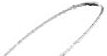 Datum: 17.8.2022--   ---------------- F--Jméno: Vitali	acč ----------!Jméno: PhDr. Hel J.10 KoenigsmarkováFunkce: Předseda představens t vaDodavatelFunkce: Ředitelka musea Objednatel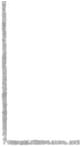 Smlouva o poskytování bezpečnostních služeb č. 2022013Příloha č. 1Objednatel